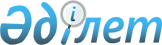 Об установлении публичного сервитутаПостановление акимата Таласского района Жамбылской области от 12 апреля 2021 года № 96. Зарегистрировано Департаментом юстиции Жамбылской области 16 апреля 2020 года № 4941
      В соответствии с подпунктом 5-1) статьи 17 и пунктом 4 статьи 69 Земельного кодекса Республики Казахстан от 20 июня 2003 года, подпунктом 10) пункта 1 статьи 31 и статьи 37 Закона Республики Казахстан от 23 января 2001 года "О местном государственном управлении и самоуправлении в Республике Казахстан" акимат Таласского района ПОСТАНОВЛЯЕТ:
      1. Установить публичный сервитут коммунальному государственному учреждению "Управление энергетики и жилищно-коммунального хозяйства акимата Жамбылской области" сроком на 49 (сорок девять) лет на земельные участки общей площадью 91,6025 гектаров без изъятия у собственников земель и землепользователей для проведения газопровода к населенным пунктам Болтирик шешен, Кошек батыр, Ушарал, Арал и Кайыр из земель субъектов хозяйств Таласского района согласно приложению к настоящему постановлению.
      2. Обязать коммунальное государственное учреждение "Управление энергетики и жилищно-коммунального хозяйства акимата Жамбылской области" на контрактной основе с землепользователями и землевладельцами обеспечить возмещение в полном объеме убытков, причиненных установлению публичного сервитута и провести рекультивационные работы нарушенных земель. 
      3. Коммунальное государственное учреждение "Отдел земельных отношений акимата Таласского района Жамбылской области" в установленном законодательством порядке:
      1) государственную регистрацию настоящего постановления в органах юстиции;
      2) в течение десяти календарных дней после государственной регистрации настоящего постановления его направление на официальное опубликование в средствах массовой информации;
      3) размещение настоящего постановления на интернет-ресурсе акимата Таласского района Жамбылской области;
      4) принятие иных мер, вытекающих из настоящего постановления.
      4. Контроль за исполнением настоящего постановления возложить на заместителя акима района Койлыбаева Торехана Сарикбаевича.
      5. Настоящее постановление вступает в силу со дня государственной регистрации в органах юстиции и вводится в действие по истечении десяти календарных дней после дня его первого официального опубликования. ЭКСПЛИКАЦИЯ к земельным участкам для проведения газопровода населенным к пунктам Болтирик шешен, Кошек батыр, Ушарал, Арал и Кайыр из земель субъектов хозяйств Таласского района на праве ограниченного целевого пользования (публичный сервитут) коммунальному государственному учреждению "Управление энергетики и жилищно-коммунального хозяйства акимата Жамбылской области"
      Примечание: целовое назначения земельного участка "для проведения газопровода населенным к пунктам Болтирик шешен, Кошек батыр, Ушарал, Арал и Кайыр".
					© 2012. РГП на ПХВ «Институт законодательства и правовой информации Республики Казахстан» Министерства юстиции Республики Казахстан
				
      Исполняющий обязанности 

      акима Таласского района 

К. Серимов
Приложению к постановлению
акимата Таласского района
от 12 апреля 2021 года № 96
№
Наименование сельского пункта
Всего, гектар
В том числе
В том числе
В том числе
В том числе
№
Наименование сельского пункта
Всего, гектар
пашни, гектар
сенокосов, гектар
пастбищ, гектар
прочие земли, гектар
1
Ушарал
29,5503
-
2,427
26,9201
0,2032
2
Кенес 
25,5758
-
-
24,8678
0,708
3
Ойык
29,3374
-
-
28,3024
1,035
4
С.Шакиров
7,139
-
-
6,839
0,3
Всего
Всего
91,6025
-
2,427
86,9293
2,2462